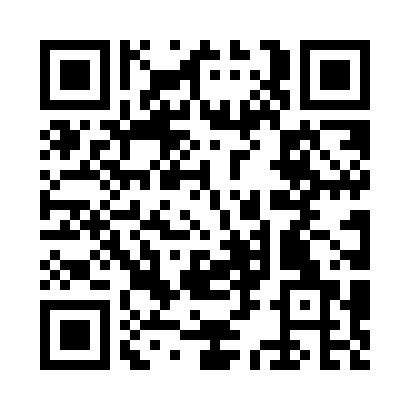 Prayer times for Dormis, Missouri, USAMon 1 Jul 2024 - Wed 31 Jul 2024High Latitude Method: Angle Based RulePrayer Calculation Method: Islamic Society of North AmericaAsar Calculation Method: ShafiPrayer times provided by https://www.salahtimes.comDateDayFajrSunriseDhuhrAsrMaghribIsha1Mon4:255:541:135:048:3210:002Tue4:265:551:135:048:3110:003Wed4:275:551:135:058:3110:004Thu4:275:561:145:058:319:595Fri4:285:561:145:058:319:596Sat4:295:571:145:058:319:597Sun4:305:571:145:058:309:588Mon4:305:581:145:058:309:589Tue4:315:591:145:058:309:5710Wed4:325:591:145:058:299:5711Thu4:336:001:155:058:299:5612Fri4:346:011:155:058:299:5513Sat4:356:011:155:058:289:5514Sun4:356:021:155:068:289:5415Mon4:366:031:155:068:279:5316Tue4:376:031:155:068:279:5317Wed4:386:041:155:068:269:5218Thu4:396:051:155:068:269:5119Fri4:406:051:155:058:259:5020Sat4:416:061:155:058:249:4921Sun4:426:071:155:058:249:4822Mon4:436:081:155:058:239:4723Tue4:446:081:165:058:229:4624Wed4:456:091:165:058:229:4525Thu4:466:101:165:058:219:4426Fri4:476:111:165:058:209:4327Sat4:496:111:165:058:199:4228Sun4:506:121:155:048:189:4129Mon4:516:131:155:048:179:4030Tue4:526:141:155:048:179:3831Wed4:536:151:155:048:169:37